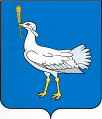 РОССИЙСКАЯ ФЕДЕРАЦИЯМУНИЦИПАЛЬНЫЙ  РАЙОН    БОЛЬШЕГЛУШИЦКИЙ  САМАРСКОЙ  ОБЛАСТИ       АДМИНИСТРАЦИЯ  СЕЛЬСКОГО  ПОСЕЛЕНИЯ    БОЛЬШАЯ ДЕРГУНОВКА______________________________       ПОСТАНОВЛЕНИЕ    от  25 ноября2016г. № 44О предварительном согласовании предоставления земельного участка по адресу: Самарская область, Большеглушицкий район, с. Большая Дергуновка, ул. Батумская, д. 9, кв. 2     Рассмотрев заявление Калашниковой О.В. от 23.11.2016г. вх. № 1, в соответствии со ст.11.10, пп. 6 п. 2 ст. 39.3, ст. 39.20 Земельного кодекса РФ, со статьей 3.3 Федерального Закона от 25 октября 2001г. № 137-ФЗ «О введении в действие Земельного кодекса Российской Федерации» и в связи с отсутствием проекта межевания территории, администрация сельского поселения Большая Дергуновка муниципального района Большеглушицкий Самарской области ПОСТАНОВЛЯЕТ:1. Предварительно согласовать предоставление Калашниковой Ольге Валериевне, дата рождения 27.07.1990г., паспорт 36 15 157959, выдан 21.01.2016г. Миграционным пунктом УФМС России по Самарской области в Большеглушицком районе, зарегистрированной по адресу: Самарская область, Большеглушицкий район, с. Большая Дергуновка, ул. Батумская, д. 9, кв. 2,земельного участка в собственность без проведения торгов, из земель населенных пунктов, государственная собственность на которые не разграничена, в кадастровом квартале 63:14:0403002, площадью 885 кв.м., расположенного в территориальной жилой зоне Ж 1 – зона застройки индивидуальными жилыми домами, для ведения личного подсобного хозяйства, по адресу: Самарская область, Большеглушицкий район, с. Большая Дергуновка, ул. Батумская, д. 9, кв. 2.2. Утвердить прилагаемую схему расположения земельного участка на кадастровом плане территории в кадастровом квартале 63:14:0403002, площадью 885 кв.м., находящегося в жилой зоне Ж1 – зона застройки индивидуальными жилыми домами, отнесенного к категории земель населенных пунктов, для ведения личного подсобного хозяйства, по адресу: Самарская область, Большеглушицкий район, с. Большая Дергуновка, ул. Батумская, д. 9, кв. 2.Глава сельского поселения Большая Дергуновка  муниципального района Большеглушицкий  Самарской области                                                                                                В.И. Дыхно